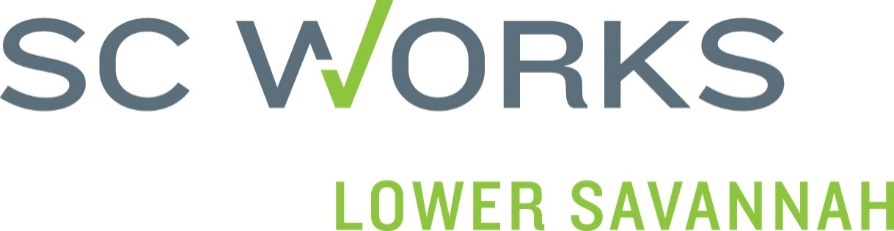 Calhoun SC Works will be hosting a Calhoun County Job Fair! This free event, sponsored by Lower Savannah Council of Governments, SC Works & local partnering agencies, will be held at the John Ford Community Center on Wednesday, November 17, 2021 from 10:00 am to 2:00 pm. Set up for employers will start between 9:00 am – 09:45 am.Please register by November 5th to ensure your space, as space is limited.Take advantage of this FREE opportunity to fill your vacancies.  We look forward to you and your business being a part of our Calhoun County Job Fair! Thank you and send in your Registration Form Today!RSVP to: wmahuron@lscog.org---------------------------------------------------------------------------------------------------------------------------------------CALHOUN COUNTY JOB FAIR REGISTRATION FORMWEDNESDAY, NOVEMBER 17, 2021Business/Company Name:  Address:  Contact Name:  Phone #:  		Email Address:  Company Website/URL:  # of Representatives Attending:  List of Current Available Positions:		# of openings 	FT   PT 		#of openings  	FT   PT 		# of openings 	FT   PT EMPLOYERS SHOULD BE REGISTERED WITH SC WORKS – https://scworks.org/